Publicado en Blanes el 20/02/2018 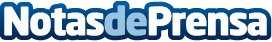 El Camping Bella Terra, presente en las ferias internacionales de Essen y de HerningEl camping familiar, ubicado en Blanes, que abrirá sus puertas el próximo 24 de marzo, presentará sus principales novedades en los salones vacacionales de Alemania y Dinamarca, que se celebran esta semanaDatos de contacto:e-deon.netComunicación · Diseño · Marketing931929647Nota de prensa publicada en: https://www.notasdeprensa.es/el-camping-bella-terra-presente-en-las-ferias Categorias: Internacional Entretenimiento Turismo Recursos humanos http://www.notasdeprensa.es